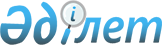 О внесении изменений и дополнения в некоторые решения Правительства Республики КазахстанПостановление Правительства Республики Казахстан от 26 января 2015 года № 18
      Правительство Республики Казахстан ПОСТАНОВЛЯЕТ:
      1. Утвердить прилагаемые изменения и дополнение, которые вносятся в некоторые решения Правительства Республики Казахстан. 
      2. Настоящее постановление вводится в действие со дня его подписания. Изменения и дополнение, которые вносятся в некоторые решения
Правительства Республики Казахстан
      1. Утратил силу постановлением Правительства РК от 28.08.2015 № 683.
      2. В постановлении Правительства Республики Казахстан от 12 ноября 2013 года № 1207 "О признании утратившими силу некоторых решений Правительства Республики Казахстан" (САПП Республики Казахстан, 2013 г., № 63, ст. 874):
      в подпункт 2) пункта 1 вносится изменение на казахском языке, текст на русском языке не изменяется.
      3. Утратил силу постановлением Правительства РК от 07.08.2015 № 617 (вводится в действие по истечении десяти календарных дней после дня его первого официального опубликования).
      4. Утратил силу постановлением Правительства РК от 17.02.2017 № 71.


					© 2012. РГП на ПХВ «Институт законодательства и правовой информации Республики Казахстан» Министерства юстиции Республики Казахстан
				
Премьер-Министр
Республики Казахстан
К. МасимовУтверждены
постановлением Правительства
Республики Казахстан
от 26 января 2015 года № 18